DELIBERAÇÃO Nº 021/2022 – CEF-CAU/BRA COMISSÃO DE ENSINO E FORMAÇÃO – CEF-CAU/BR, reunida ordinariamente por meio de videoconferência, nos dias 7 e 8 de abril de 2022, no uso das competências que lhe conferem o art. 99 do Regimento Interno do CAU/BR, após análise do assunto em epígrafe, eConsiderando a Resolução CAU/BR nº 26, de 6 de junho de 2012, e alterações posteriores, que dispõem sobre o registro de arquitetos e urbanistas, brasileiros ou estrangeiros portadores de visto permanente, diplomados por instituições de ensino estrangeiras, nos Conselhos de Arquitetura e Urbanismo dos Estados e do Distrito Federal (CAU/UF), e dá outras providências;Considerando que os processos de solicitação de registro de diplomados por instituições de ensino estrangeiras são anteriormente analisados e apreciados pela Comissão de Ensino e Formação do CAU/UF, ou por Comissão com a competência para a matéria, conforme determina a Resolução CAU/BR nº 26/2012, supramencionada;Considerando as Deliberações CEF-CAU/BR nº 010/2015, 066/2015, 048/2016, 067/2016, 138/2016, 028/2017, 036/2017, 088/2017, 110/2017 e 149/2017, que estabelecem os procedimentos e registram as orientações da Comissão para atendimento aos normativos vigentes que tratam de registro de diplomados no exterior; Considerando que a partir do dia 14 de agosto de 2016 entrou em vigor para o Brasil a Convenção de Apostila de Haia, que elimina a exigência de legalização de documentos públicos estrangeiros, simplificando o trâmite internacional de documentos públicos entre o Brasil e os 112 países signatários e suprimindo a legalização de documentos no Consulado;Considerando que desde 14 de agosto de 2016, para que produzam efeitos jurídicos no Brasil, documentos emitidos por autoridades estrangeiras deverão contar com a “Apostila” emitida por autoridade local competente e que, documentos anteriores a esta data deverão contar com a etiqueta de legalização aposta pelo Ministério das Relações Exteriores local;Considerando a Deliberação nº 058/2020 – CEF-CAU/BR, que diligencia o requerimento de registro profissional definitivo de Bernhard Wolfram Goebel, restituindo os autos ao CAU/RJ para complementações; Considerando que as consultas feitas pela CEF-CAU/SP à Comissão de Exercício Profissional (CEP-CAU/SP) e à Comissão de Fiscalização (CF-CAU/SP) nos memorandos internos nº 017/2022 e nº 018/2022, com o objetivo de apurar eventuais descumprimentos da legislação nacional pela requerente Sol Camacho Davalos, não foram respondidas antes do deferimento do registro pela CEF-CAU/SP; eConsiderando os processos recebidos pela CEF-CAU/BR e a conferência da documentação realizada, conforme tabelas anexas a esta deliberação.DELIBERA:Homologar o registro profissional definitivo dos seguintes requerentes, nos termos da Resolução CAU/BR nº 26/2012, e alterações posteriores:Solicitar ao CAU/BA que anexe o CPF do profissional *José Carlos Huapaya Espinoza ao processo antes da efetivação do registro;Solicitar ao CAU/SP que esteja atento a data de vencimento do RNM da requerente Sol Camacho Davolos;Informar ao CAU/SP que, diante do forte indício de exercício ilegal da profissão precedente ao ato do registro hora deferido, esta CEF-CAU/BR entende que a CEP-CAU/SP e a CEF-CAU/SP devem apurar o eventual descumprimento da legislação nacional no justo processo e, ainda, verificar limitações para concessão do registro profissional;Em face à lacuna na instrução do processo, no que diz respeito a essas nuances de tramitação citadas no item 4, solicitar que o CAU/SP informe à esta CEF o resultado das apurações realizadas no âmbito do CAU/SP;Encaminhar esta deliberação para verificação e tomada das seguintes providências, observado e cumprido o fluxo e prazos a seguir: Solicitar a observação dos temas contidos nesta deliberação pelos demais setores e órgãos colegiados que possuem convergência com o assunto.Brasília, 8 de abril de 2022.PROCESSOPROTOCOLOProtocolos SICCAU nº 857117/2019 - BernhardProtocolos SICCAU nº 1488593/2022 - NoeliaProtocolos SICCAU nº 1447970/2022 - JoséProtocolos SICCAU nº 1491138/2022, 1474536/2022 - MarcoProtocolos SICCAU nº 1475011/2022 - SolProtocolos SICCAU nº 1471834/2022, 1472468/2022 - CarlosINTERESSADOBernhard Wolfram Goebel – CAU/RJNoelia Monteiro de Ribeiro – CAU/SP José Carlos Huapaya Espinoza – CAU/BAMarco Abel Contreras Choquemamani – CAU/BASol Camacho Davalos – CAU/SPCarlos Abraham Diez Samamé - CAU/SPASSUNTORegistros de diplomados no exteriorInteressado(a)Tipo de RegistroPais de OrigemIES de OrigemIES RevalidadoraData de expiração do RNMBernhard Wolfram GoebelDefinitivoAlemanhaTechnische Universität MünchenUniversidade Federal do Rio de JaneiroIndeterminadoNoelia Monteiro de RibeiroDefinitivoArgentinaUniversidad Nacional de CórdobaUniversidade de São Paulo06/01/2026José Carlos Huapaya Espinoza*DefinitivoPeruUniversidad Nacional de InginieriaUniversidade Federal do PiauíBrasileiroMarco Abel Contreras ChoquemamaniDefinitivoPeruUniversidad Privada de TacnaUniversidade Federal de Roraima09/06/2030Carlos Abraham Diez SamaméDefinitivoPeruUniversidad Señor de SipánUniversidade de São Paulo15/01/2029Sol Camacho DavalosDefinitivoMéxicoUniversidad IberoamericanaUniversidade Federal de Uberlândia13/09/2022SETORDEMANDAPRAZO1SGMEncaminhar os autos à Presidência 5 dias2GabineteEncaminhar os autos aos CAU/UF para providências10 diasVALTER LUIS CALDANA JUNIOR CoordenadorMARCIO RODRIGO CARVALHOMembroDANIELA BEZERRA KIPPER MembroHUMBERTO MAURO ANDRADE CRUZ MembroGRETE SOARES PFLUEGERMembroRICARDO SOARES MASCARELLO                   MembroANEXOANEXOBernhard Wolfram GoebelBernhard Wolfram Goebel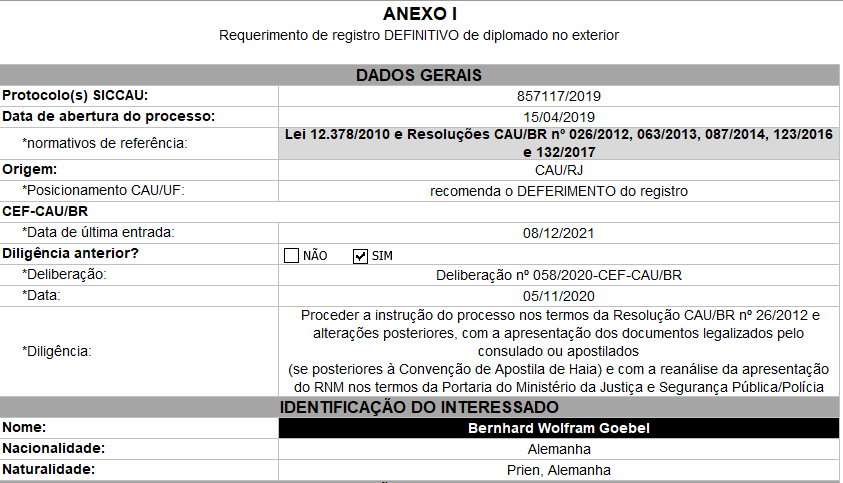 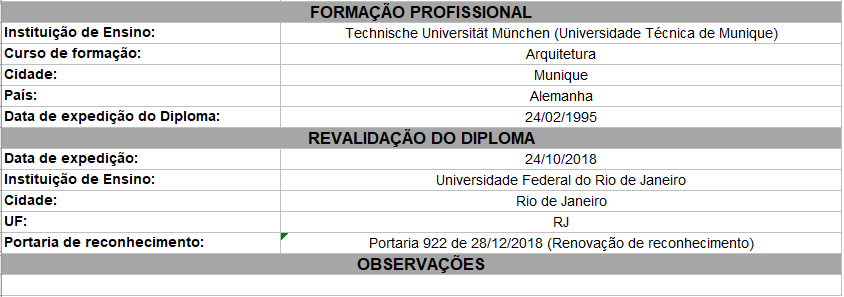 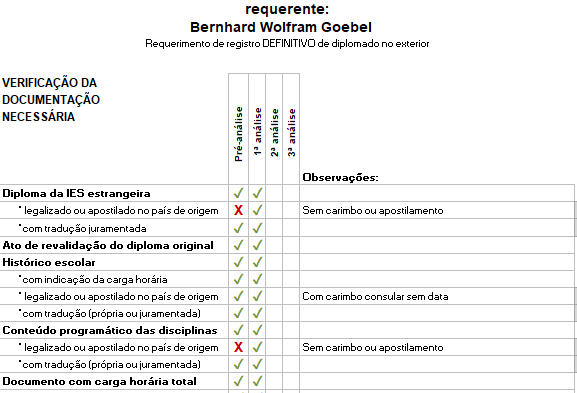 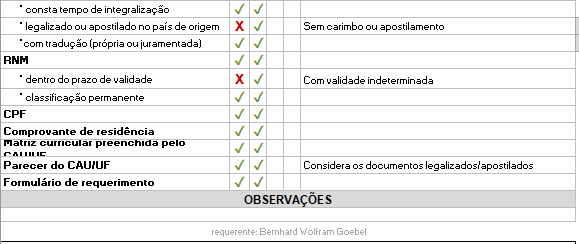 2.	Noelia Monteiro de Ribeiro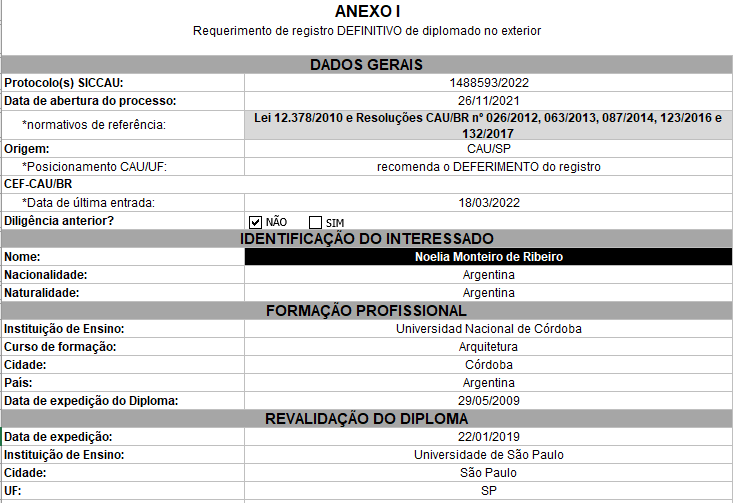 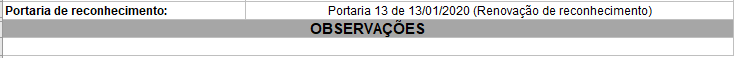 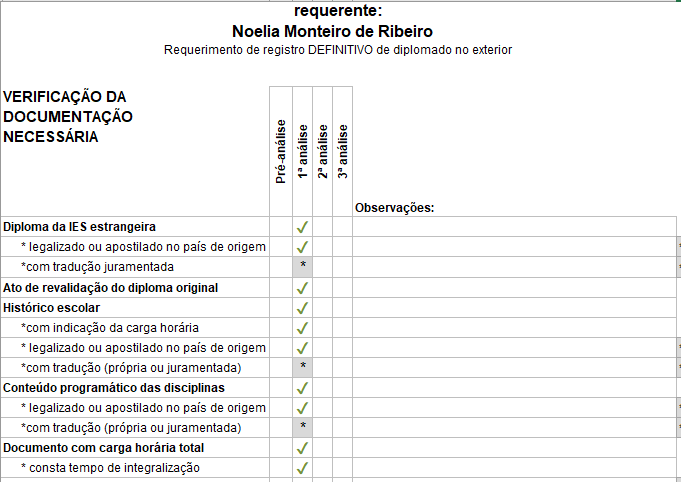 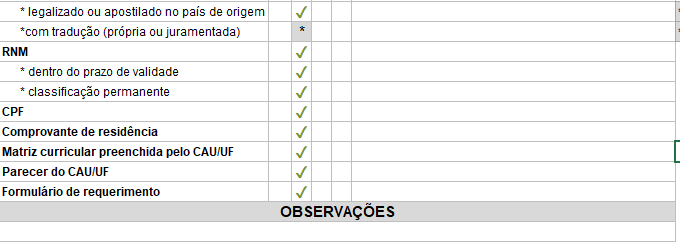 3.	José Carlos Huapaya Espinoza3.	José Carlos Huapaya Espinoza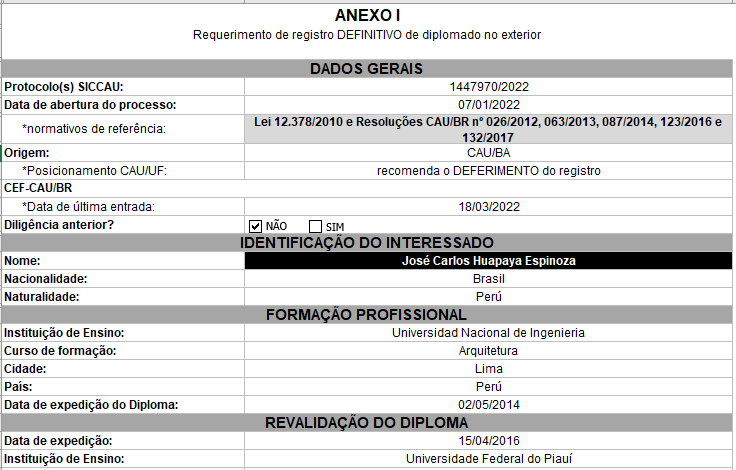 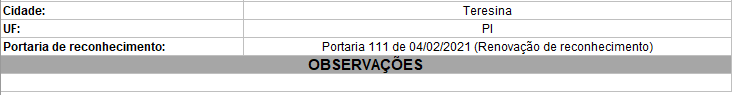 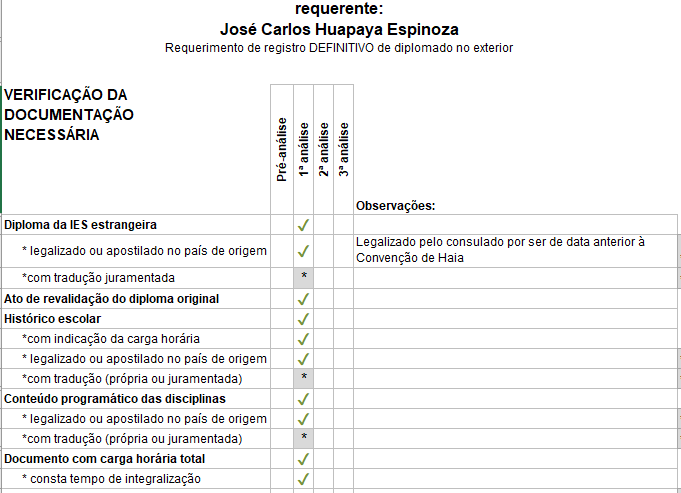 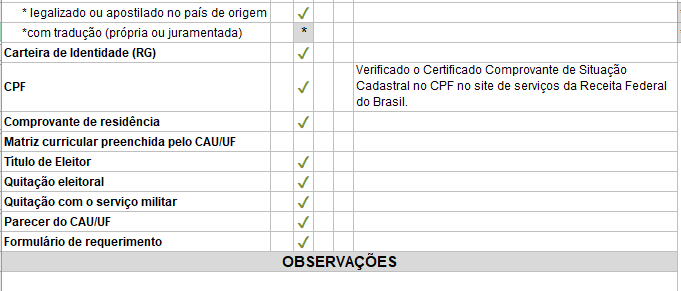 4. 	Marco Abel Contreras Choquemamani4. 	Marco Abel Contreras Choquemamani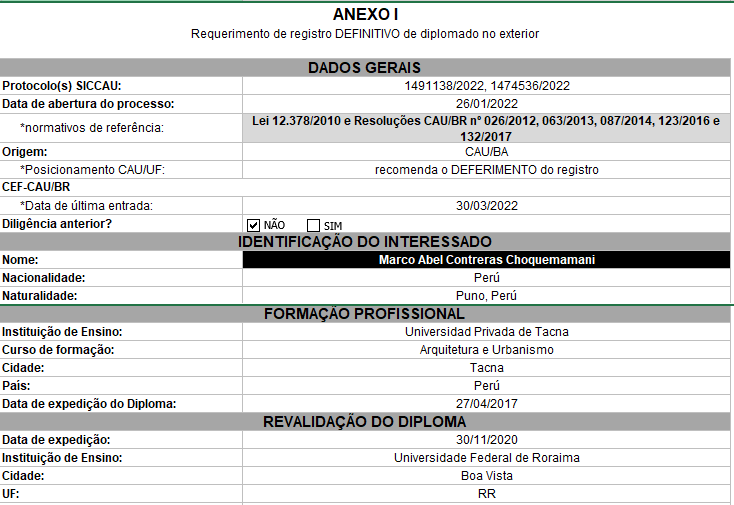 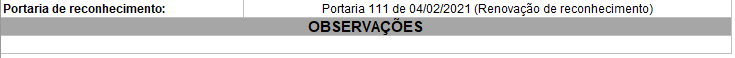 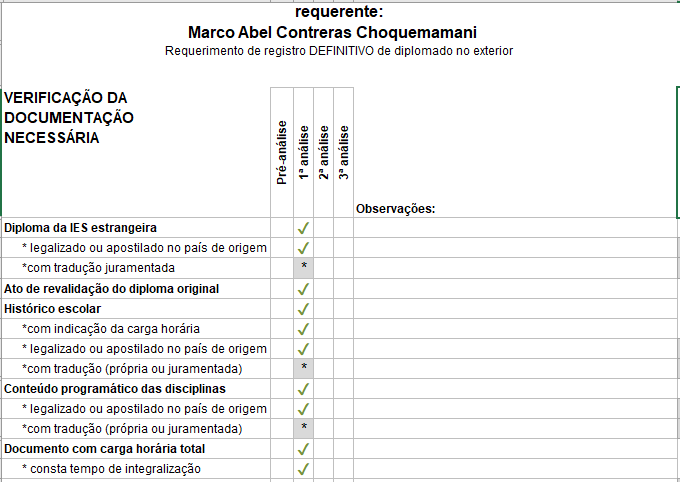 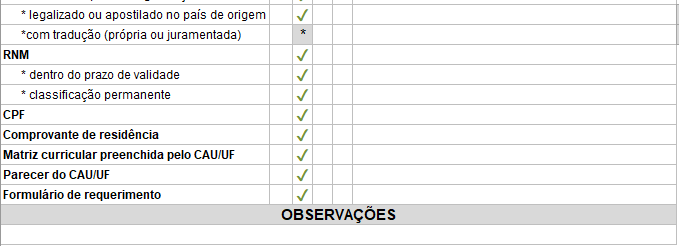 5. 	Sol Camacho Davalos5. 	Sol Camacho Davalos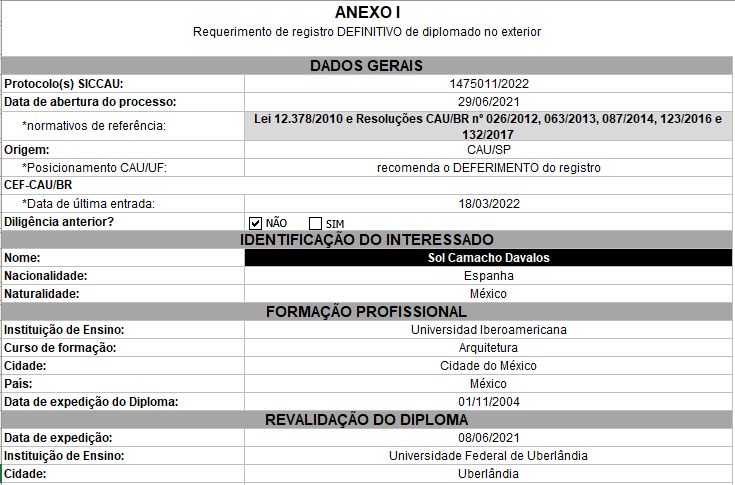 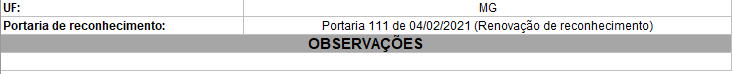 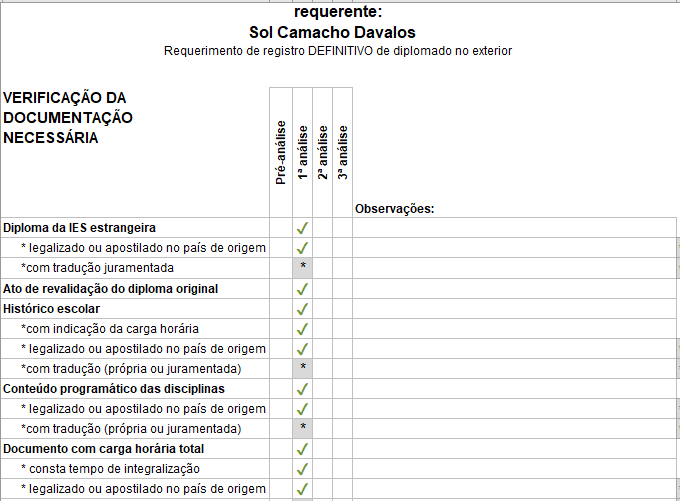 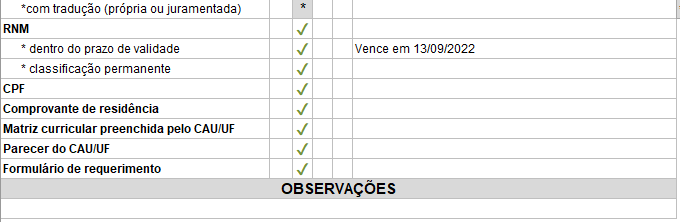 6. 	Carlos Abraham Diez Samamé6. 	Carlos Abraham Diez Samamé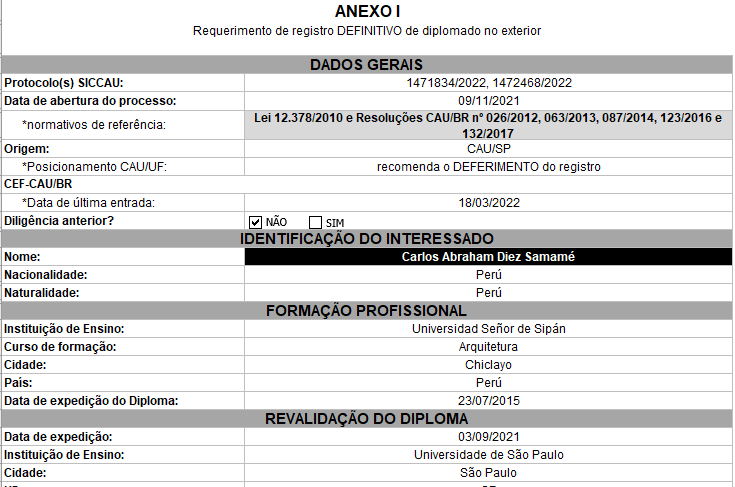 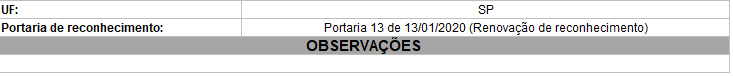 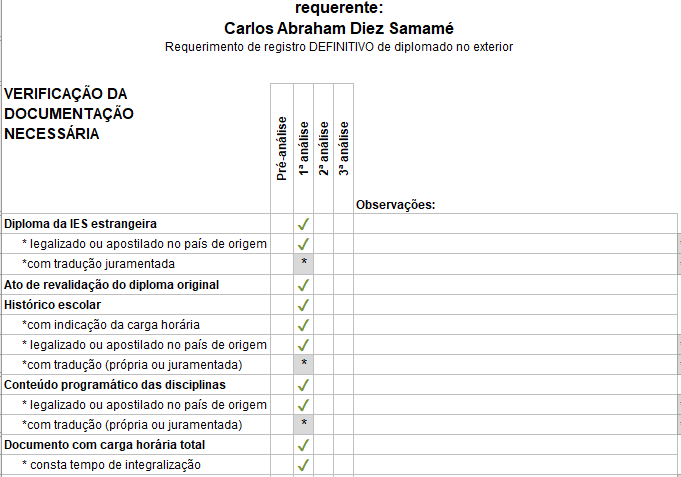 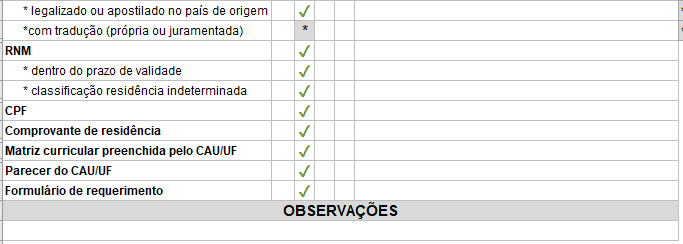 